MODELO DE MATRIZ DE AVALIAÇÃO DE RISCO		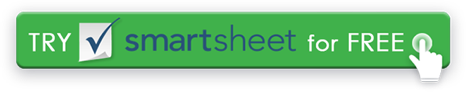 R I S K R A T I N G K E YBaixoMÉDIAMÉDIAALTOALTOALTOEXTREMOEXTREMOEXTREMOR I S K R A T I N G K E Y0ACEITÁVEL1ALARP (tão baixo quanto razoavelmente praticável)1ALARP (tão baixo quanto razoavelmente praticável)2GERALMENTE INACEITÁVEL2GERALMENTE INACEITÁVEL2GERALMENTE INACEITÁVEL3INTOLERÁVEL3INTOLERÁVEL3INTOLERÁVELR I S K R A T I N G K E YOK PARA PROSSEGUIRTOME ESFORÇOS DE MITIGAÇÃOTOME ESFORÇOS DE MITIGAÇÃOBUSQUE APOIOBUSQUE APOIOBUSQUE APOIOEVENTO LOCAL 
EM ESPERAEVENTO LOCAL 
EM ESPERAEVENTO LOCAL 
EM ESPERAS E V E R I T YS E V E R I T YS E V E R I T YS E V E R I T YS E V E R I T YS E V E R I T YS E V E R I T YS E V E R I T YS E V E R I T YACEITÁVELACEITÁVELTOLERÁVELTOLERÁVELINDESEJÁVELINDESEJÁVELINDESEJÁVELINTOLERÁVELINTOLERÁVELPOUCO OU NENHUM EFEITO NO EVENTOPOUCO OU NENHUM EFEITO NO EVENTOOS EFEITOS SÃO SENTIDOS, MAS NÃO CRÍTICOS PARA O RESULTADOOS EFEITOS SÃO SENTIDOS, MAS NÃO CRÍTICOS PARA O RESULTADOIMPACTO SÉRIO NO CURSO DE AÇÃO E RESULTADOIMPACTO SÉRIO NO CURSO DE AÇÃO E RESULTADOIMPACTO SÉRIO NO CURSO DE AÇÃO E RESULTADOPODE RESULTAR EM DESASTREPODE RESULTAR EM DESASTREL I K E L I H O O DL I K E L I H O O DIMPROVÁVELIMPROVÁVELBaixoBaixoMÉDIAMÉDIAMÉDIAMÉDIAMÉDIAMÉDIAALTOALTOÉ IMPROVÁVEL QUE O RISCO OCORRAÉ IMPROVÁVEL QUE O RISCO OCORRA– 1 –– 1 –– 4 –– 4 –– 4 –– 6 –– 6 –– 6 –– 10 –– 10 –POSSÍVELPOSSÍVELBaixoBaixoMÉDIAMÉDIAMÉDIAALTOALTOALTOEXTREMOEXTREMORISCO PROVAVELMENTE OCORRERÁRISCO PROVAVELMENTE OCORRERÁ– 2 –– 2 –– 5 –– 5 –– 5 –– 8 –– 8 –– 8 –– 11 –– 11 –PROVÁVELPROVÁVELMÉDIAMÉDIAALTOALTOALTOALTOALTOALTOEXTREMOEXTREMOO RISCO OCORRERÁO RISCO OCORRERÁ– 3 –– 3 –– 7 –– 7 –– 7 –– 9 –– 9 –– 9 –– 12 –– 12 –
DISCLAIMERQuaisquer artigos, modelos ou informações fornecidas pelo Smartsheet no site são apenas para referência. Embora nos esforcemos para manter as informações atualizadas e corretas, não fazemos representações ou garantias de qualquer tipo, expressas ou implícitas, sobre a completude, precisão, confiabilidade, adequação ou disponibilidade em relação ao site ou às informações, artigos, modelos ou gráficos relacionados contidos no site. Qualquer dependência que você colocar em tais informações é, portanto, estritamente por sua conta e risco.